                                          проект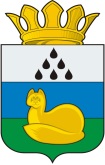 Администрация  Красноярского сельского поселенияУватского муниципального района                                 Тюменской области                             ПОСТАНОВЛЕНИЕ------------2017 г.                                                                                         №___                                             с. Красный Яр                                                О внесении изменений  в постановление Администрации  Красноярского сельского поселения от 12.03.2015  № 1-п «О материальном стимулировании деятельности народных дружинников в Красноярском сельском поселении»В соответствии с пунктом 2.3. протокола  заседания Координационного совета  по профилактике правонарушений и усилению борьбы с преступностью от 21.03.2017 № 1, распоряжением Правительства Тюменской области от 22.05.2017 г. № 467-рп «О выделении средств» постановляю:1.Внести в  Положение о материальном стимулировании деятельности народных дружинников в Красноярском сельском поселении следующие изменения: 1.1. в абзаце один пункта 2.1. исключить слово»администрация»; 1.2. в абзаце два пункта 2.1. слова «последний день отчетного месяца» изложить в следующей редакции «первый рабочий день месяца, следующего за отчетным месяцем; 1.3. в пункте 2.2. слова «70 (семьдесят) рублей  заменить словами «87,5 (восемьдесят семь рублей 50 копеек)»2. Контроль за исполнением постановления возложить на ведущего специалиста (О.С.Захарову).3. Настоящее постановление подлежит обнародованию путем его размещения на информационных стендах в местах, установленных администрацией Красноярского  сельского поселения.4. Настоящее постановление вступает в силу со дня его обнародования, и распространяет свое действие  на правоотношения, возникшие с 01.04.2017 года.Глава сельского поселения	В.А.Коряков.